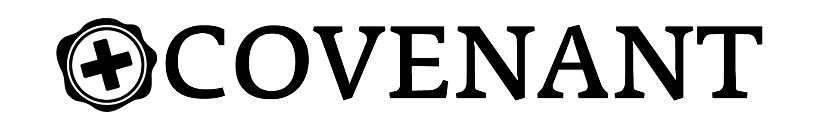 Unlocking God’s Truth			  			                                     Week of August 29thNeeding God is Good						       		                      Dr. Hays McKay(John 17:20-23) “My prayer is not for them alone. I pray also for those who will believe in me through their message, 21 that all of them may be one, Father, just as you are in me and I am in you. May they also be in us so that the world may believe that you have sent me. 22 I have given them the glory that you gave me, that they may be one as we are one— 23 I in them and you in me—so that they may be brought to complete unity. Then the world will know that you sent me and have loved them even as you have loved me.The truth of the Father(Matthew 26:39b) Yet not as I will, but as you will.”Jesus is the truth and the truth doesn’t adjust to your lifestyleThe Glory of the Father(John 17:22a) I have given them the glory that you gave me,Glory is the expressed splendor of God(Matthew 26:47-55) While he was still speaking, Judas, one of the Twelve, arrived. With him was a large crowd armed with swords and clubs, sent from the chief priests and the elders of the people. 48 Now the betrayer had arranged a signal with them: “The one I kiss is the man; arrest him.” 49 Going at once to Jesus, Judas said, “Greetings, Rabbi!” and kissed him. 50 Jesus replied, “Do what you came for, friend.” Then the men stepped forward, seized Jesus and arrested him. 51 With that, one of Jesus’ companions reached for his sword, drew it out and struck the servant of the high priest, cutting off his ear. 52 “Put your sword back in its place,” Jesus said to him, “for all who draw the sword will die by the sword. 53 Do you think I cannot call on my Father, and he will at once put at my disposal more than twelve legions of angels? 54 But how then would the Scriptures be fulfilled that say it must happen in this way?” 55 In that hour Jesus said to the crowd, “Am I leading a rebellion,
that you have come out with swords and clubs to capture me? Every day I sat in the temple courts teaching, and you did not arrest me.(Romans 8:28) And we know that in all things God works for the good of those who love him, who have been called according to his purpose.The sufficiency of the FatherGod is enoughWhat you behold you will become(Matthew 26:51) With that, one of Jesus’ companions reached for his sword, drew it out and struck the servant of the high priest, cutting off his ear.You can’t go alone(John 17:6) “I have revealed you to those whom you gave me out of the world. They were yours; you gave them to me and they have obeyed your word.